KRAJOWA KONFERENCJA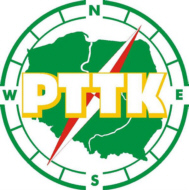 PRZEWODNIKÓW TURYSTYCZNYCH PTTK  WARSZAWA  27 - 28.05.2023 r.Z G Ł O S Z E N I EImię i nazwisko:E-mail                                tel.:Korzystam z noclegu w hotelu (27/28.05 2023) z wyżywieniem	TAK	NIENazwa, adres i NIP instytucji, do ewentualnego wystawienia faktury:......................................................................................................................................................................................................................................(Brak wypełnienia rubryki oznacza rezygnację z otrzymania faktury)Wyrażam zgodę na przetwarzanie moich danych osobowych dla potrzeb niezbędnych do realizacji Krajowej Konferencji Przewodników Turystycznych PTTK Warszawa 27-28.05.2023 r., (zgodnie z Ustawą 
z dnia 29.08.1997 roku o Ochronie Danych Osobowych; tekst jednolity: Dz. U. 2016 r. poz. 922).                        (miejscowość, data)                                                                  (podpis)